МУНИЦИПАЛЬНОЕ  КАЗЁННОЕ  УЧРЕЖДЕНИЕ«ЦЕНТР ИНФОРМАЦИОННО-МЕТОДИЧЕСКОГО И ТЕХНИЧЕСКОГО ОБЕСПЕЧЕНИЯ  МУНИЦИПАЛЬНЫХ  УЧРЕЖДЕНИЙКОВЫЛКИНСКОГО  МУНИЦИПАЛЬНОГО   РАЙОНА»                                                  П Р И К А Зот  __21.08.2023г.__№ ___110__г. КовылкиноОб организации и проведении школьного и муниципального этапов всероссийской	олимпиады школьников по общеобразовательным предметам в 2023/2024 учебном годуВ соответствии с приказом Министерства просвещения Российской Федерации от 27.11.2020 № 678 «Об утверждении Порядка проведения всероссийской олимпиады школьников», Соглашением о сотрудничестве в области проведения школьного этапа всероссийской олимпиады школьников в 2023 году с Образовательным Фондом «Талант и успех», в целях организованного проведения этапов всероссийской олимпиады школьников в 2023/2024 учебном году в Ковылкинском муниципальном районе Республики Мордовия п р и к а з ы в а ю:Провести в Ковылкинском муниципальном районе Республики Мордовия в 2023/2024 учебном году два этапа всероссийской олимпиады школьников: школьный – с 20.09.2023 г. по 27.10.2023 г., муниципальный – с 09.11.2023 г. по 12.12.2023 г.Утвердить состав муницпального организационного комитета для проведения всероссийской олимпиады школьников в 2023/2024 учебном году в Ковылкинском муниципальном районе Республики Мордовия согласно приложению 1 к настоящему приказу.Возложить функции муниципального оператора по проведению двух этапов всероссийской олимпиады школьников в 2023/2024 учебном году в Ковылкинском муниципальном районе Республики Мордовия на МКУ «ЦИМТО МУ Ковылкинского МР».Провести школьный этап олимпиады (20.09.2023 – 27.10.2023 г.) для обучающихся образовательных организаций, осуществляющих образовательную деятельность по образовательным программам начальногообщего, основного общего и среднего общего образования по следующим общеобразовательным предметам:4 классы – русский язык и математика;5-11 классы – математика, русский язык, иностранный язык (английский, немецкий, французский), информатика, физика, химия, биология, экология, география, астрономия, литература, история, обществознание, экономика, право, искусство (мировая художественная культура), физическая культура, технология, основы безопасности жизнедеятельности.Организовать проведение школьного этапа олимпиады:По шести общеобразовательным предметам: математика, информатика, биология, химия, физика, астрономия с использованием информационно-коммуникационных    технологий    на    платформе«Сириус.Курсы» по графику согласно приложению 2 к настоящему приказу.По общеобразовательным предметам, за исключением общеобразовательных предметов, указанных в пункте 5.1. настоящего приказа, по заданиям, разработанным муниципальными предметно- методическими комиссиями.Утвердить график проведения школьного этапа всероссийской олимпиады школьников в 2023/2024 учебном году (приложение 3).Провести муниципальный этап олимпиады (09.11.2023 – 12.12.2023 г.) по следующим общеобразовательным предметам: математика, русский язык, английский язык, немецкий язык, французский язык, информатика, физика, химия, биология, экология, география, астрономия, литература, история, обществознание, экономика, право, искусство (мировая художественная культура – МХК), физическая культура, технология, основы безопасности жизнедеятельности (ОБЖ) для обучающихся 7-11 классов образовательных организаций, осуществляющих образовательную деятельность по образовательным программам основного общего и среднего общего образования; математика, русский язык для обучающихся 4 классов образовательных организаций, осуществляющих образовательную деятельность по образовательным программам начального общего образования, по заданиям, разработанным региональными предметно- методическими комиссиями.Утвердить график проведения муниципального этапа олимпиады согласно приложению 4 к настоящему приказу.Рекомендовать руководителям общеобразовательных учреждений:Создать условия для обеспечения качественной подготовки школьного  и  муниципального  этапов  олимпиады  и  провести  их  всоответствии с Порядком проведения всероссийской олимпиады школьников (далее – Порядок);Организовать информирование участников школьного и муниципального этапов олимпиады и их родителей (законных представителей) о сроках, местах и порядке проведения олимпиады по каждому общеобразовательному предмету;Обеспечить в установленные Порядком сроки перед началом соответствующего этапа олимпиады сбор и хранение заявлений от родителей (законных представителей) обучающихся, заявивших о своём участии в олимпиаде, об ознакомлении с Порядком и о согласии на сбор, хранение, использование, распространение (передачу) и публикацию результатов по каждому общеобразовательному предмету на своем официальном сайте в сети Интернет с указанием сведений об участниках, которые хранятся организатором соответствующего этапа олимпиады в течение 1 года с даты проведения соответствующего этапа олимпиады;Обеспечить защиту персональных данных участников школьного этапа всероссийской олимпиады школьников;Обеспечить соблюдение требований информационной безопасности при подготовке и проведении школьного этапа олимпиады;Исключить конфликт интересов в отношении специалистов, привлекаемых к проведению школьного этапа олимпиады;Обеспечить доступ общественных наблюдателей в места проведения школьного этапа олимпиады;Установить	количество	баллов	по	каждому общеобразовательному предмету и классу, необходимое для участия на муниципальном этапе олимпиады, кроме общеобразовательных предметов, школьный этап по которым проходит на платформе «Сириус. Курсы»;Обеспечить доставку участников и сопровождающих лиц на муниципальный этап олимпиады по каждому общеобразовательному предмету в соответствии с правилами перевозки, утверждёнными Постановлением Правительства Российской Федерации от 23 сентября 2020 г. № 1527 «Об утверждении Правил организованной перевозки группы детей автобусами»;Возложить ответственность за сохранность жизни и здоровья в пути следования и на месте пребывания участников олимпиады на сопровождающих их лиц;Обеспечить работу жюри муниципального этапа по проверке работ и составлению протокола по каждому общеобразовательному предмету;Определить квоту победителей и призёров школьного и муниципального этапов олимпиады – не более 45 % от общего числа участников соответствующего этапа, при этом число победителей каждого этапа олимпиады не должно превышать 8 % от общего числа участников по каждому общеобразовательному предмету. Победителем соответствующего этапа олимпиады признается участник, набравший не менее 50 % от максимально возможного количества баллов по итогам оценивания выполненных олимпиадных заданий, призером – не менее 40 % от максимально возможного количества баллов по итогам оценивания выполненных олимпиадных заданий;Предоставить итоговые результаты по каждому предмету в день проведения предмета школьного этапа на адрес электронной почты: cimto-kov@mail.ru согласно форме.Обеспечить соблюдение в местах проведения олимпиады действующих санитарно-эпидемиологических рекомендаций, правил и нормативов, а также мер безопасности.Определить пункты проведения муниципального этапа всероссийской олимпиады школьников (приложение 4).Определить местом проверки олимпиадных работ МБОУ «Ковылкинская СОШ №2».Контроль за исполнением настоящего приказа возложить на заместителя директора по методической работе МКУ «ЦИМТО МУ Ковылкинского МР» Т.Н. Хвастунову.           Директор                                                М.М. РоголенковПриложение № 1 к приказу МКУ «ЦИМТО МУ Ковылкинского МР»21.08.2023г. № 110СОСТАВмуницпального оргкомитета всероссийской олимпиады школьников в 2023/2024 учебном годуПРЕДСЕДАТЕЛЬ:Золотаева Е.И.	- заместитель главы – начальник управления по                 социальной работе администрации                            Ковылкинского муниципального района;ЗАМЕСТИТЕЛЬ  ПРЕДСЕДАТЕЛЯ:         Ершова А.В.                 - заместитель начальника управления по                 социальной работе администрации                            Ковылкинского муниципального района;ОТВЕТСТВЕННЫЙ СЕКРЕТАРЬ:   Хвастунова Т.Н.	    - заместителя директора по методической работе                                           МКУ «Центр информационно-методического                                          и технического обеспечения муниципальных            учреждений Ковылкинского муниципального района»;ЧЛЕНЫ ОРГКОМИТЕТА:   Тюрева Т.Н.	   - заместитель начальника управления по     социальной                 работе – заведующий отделом по работе с учреждениями образования управления по социальной работе администрации Ковылкинского муниципального района»; Архипова И.В.      – методист МКУ «Центр информационно-методического                                          и технического обеспечения муниципальных            учреждений Ковылкинского муниципального района»;Соломатина Е.В.      -методист МКУ «Центр информационно-методического                                        и технического обеспечения муниципальных       учреждений Ковылкинского муниципального района»;ЧЛЕНЫ ЖЮРИ:      Английский язык (7 - 11 классы)Кузьминцева О.Н. – МБОУ «Гимназия № 1»Федькина И.Г. – МБОУ «Ковылкинская СОШ № 2»Солуянова В.В. – МБОУ «Ковылкинская СОШ им. генерал-лейтенанта И.А. Арапова»Юдина Л.В. – МБОУ «Ковылкинская СОШ № 4»Сергеева И.Н.  – МБОУ «Ковылкинская СОШ им. М.Г. Гуреева»Моисеева О.И. – МБОУ «Троицкая СОШ им. А.Г. Котова»Савкина Л.В. – Филиал «Рыбкинская СОШ»Силкина О.Н. – ГКОУ РМ «Кочелаевская школа – интернат»Данильченко А.В. - МБОУ «Ковылкинская СОШ № 4»       Астрономия (7- 11 классы)1.   Купряшкина Т.П. – МБОУ «Ковылкинская СОШ № 4»2.   Тюрькина А.Т. – МБОУ «Ковылкинская СОШ № 2»3.   Родькина Р.А. – МБОУ «Гимназия 1 Ковылкинского МР»      Биология (7 - 11 классы)Костькина А.Н. – МБОУ «Гимназия № 1»Рогачева Н.М.- Филиал «Морд. -Коломасовская СОШ»Алуева Л.Г. – МБОУ «Ковылкинская СОШ им. генерал-лейтенанта И.А. Арапова»Пинтяшкина О.Ф. – МБОУ «Ковылкинская СОШ № 4»Сиротина Т.И. – МБОУ «Ковылкинская СОШ им. М.Г. Гуреева»Канунникова Л.Н. – МБОУ «Ковылкинская СОШ № 2»Еремкин Я.И. – ГКОУ РМ «Кочелаевская школа – интернат»      География (7 - 11 классы)Бордачева Л.К. – МБОУ «Гимназия № 1»Рыкова Т.П. – МБОУ «Ковылкинская СОШ им. генерал-лейтенанта И.А. Арапова»Абрамова О.Г. – ГКОУ РМ «Кочелаевская школа-интернат»Хохлова Т.Н. – МБОУ «Ковылкинская СОШ № 4»»6.   Горбунов Н.Н. – МБОУ «Троицкая СОШ им. А.Г. Котова»7.   Сечева О.Ю. – Филиал «Шингаринская СОШ»8.  Кармишева Л.П. –филиал «Примокшанская СОШ»          История (7 -  11 классы)Немова О.В. – МБОУ «Гимназия № 1»Стенин Г.Н. – МБОУ «Ковылкинская СОШ № 2»Курзина Т.Н. – МБОУ «Ковылкинская СОШ № 4»Федорова Т.А. – МБОУ «Ковылкинская СОШ им. М.Г. Гуреева»Мамонкин А.И. – МБОУ «Ковылкинская СОШ им. генерал-лейтенанта И.А. Арапова»Королева О.И. – МБОУ «Кочелаевская СОШ»Спирин М.А. – МБОУ «Гимназия № 1»Иляскина Н.И. – Филиал «Шингаринская СОШ»Шпак О.М. – МБОУ «Ковылкинская СОШ № 4»Самойлов А.В.  – МБОУ «Краснопресненская СОШ»      Информатика (7 - 11 классы)Пинчугина С.И. –МБОУ «Гимназия № 1»Босоногова Н.А. – МБОУ «Ковылкинская СОШ им. генерал-лейтенанта И.А. Арапова»Честнова С.Н. – МБОУ «Ковылкинская СОШ № 4»Кощеева Л.Ю. – Филиал «Самаевская СОШ» Киржаева И.Н. – Филиал «Шингаринская СОШ»       Искусство (9 - 11 классы)Зубакова Г.В. – МБОУ «Гимназия № 1»Рачкова М.В. – МБОУ «Ковылкинская СОШ им. генерал-лейтенанта И.А. Арапова»Водякова Н. А.- МБОУ «Ковылкинская СОШ № 4»      Литература (7 - 11 классы)Бобкова Т.Г. – МБОУ «Гимназия № 1»Акамеева О.А. – МБОУ «Ковылкинская СОШ № 2»Шукшина З.П.– МБОУ «Ковылкинская СОШ № 4»Видякова Н.С. – Филиал «Примокшанская СОШ»                              Волохина С.А. – МБОУ «Кочелаевская СОШ» Сергина А.И. – МБОУ «Парапинская СОШ» Заломкина А.П. – МБОУ «Троицкая СОШ им. А.Г. Котова»Шушпанова Е.М. – Филиал «Вечкенинская СОШ»Удалова В.П. –МБОУ «Краснопресненская СОШ»Рябцева Г.А. – Филиал «Шингаринская СОШ»Алямкина Г.В. - МБОУ «Ковылкинская СОШ им. генерал-лейтенанта И.А. Арапова»                Математика (7 - 11 классы)Миронова Н.В. – МБОУ «Гимназия № 1»Юдина Т.В. – МБОУ «Ковылкинская СОШ № 2»Куликова Т.В. – МБОУ «Ковылкинская СОШ им. генерал-лейтенанта И.А. Арапова»Куликова Н.Е. – МБОУ «Ковылкинская СОШ № 4»Громов А.А. – МБОУ «Ковылкинская СОШ им. М.Г. Гуреева»Фролова Н.В. – Филиал «Примокшанская СОШ» Кошелева Е.Н. – МБОУ «Краснопресненская СОШ»Рыскина М.В. – МБОУ «Парапинская СОШ»Капкаева Д.Р. – МБОУ «Кочелаевская СОШ»            10.    Моргунова О.Н - МБОУ «Троицкая СОШ им. А.Г. Котова»           11.Родина И.А. - МБОУ «Гимназия №1»Щербакова Е.А. - МБОУ «Ковылкинская СОШ № 2»Сержантова М.Г. - МБОУ «Ковылкинская СОШ им. генерал-лейтенанта И.А. Арапова»Шепилова Е.И. - МБОУ «Ковылкинская СОШ №4» Кошелева Е.Д. - МБОУ «Ковылкинская СОШ им М.Г. Гуреева»Трякина Е.А - МБОУ «Кочелаевская СОШ»Марусева М.Д. - МБОУ «Парапинская СОШ»Голованова Н.И. - Филиал «Вечкенинская СОШ»Палаева З.В. - Филиал «Примокшанская СОШ»Коршева В.Ф. – Филиал «Рыбкинская СОШ»      Немецкий язык (7 - 11 классы)Васяева Л.И. – МБОУ «Гимназия № 1»Пронина Т.И.- МБОУ «Ковылкинская СОШ № 4»Талдытова Л.И. – Филиал «Вечкенинская СОШ» Загороднова Н.М. – Филиал «Токмовская СОШ»Мелешкина Т.Н. – Филиал «Шингаринская СОШ»Силкина В.А. – ГКОУ РМ «Кочелаевская школа-интернат»      Обществознание (7 - 11 классы)Зубакова Г.В. – МБОУ «Гимназия № 1»Немова О.В. - МБОУ «Гимназия № 1»Стенин Г.Н. – МБОУ «Ковылкинская СОШ № 2»Курзина Т.Н. – МБОУ «Ковылкинская СОШ № 4»Федорова Т.А. – МБОУ «Ковылкинская СОШ имени М.Г. Гуреева»Королева О.И. – МБОУ «Кочелаевская СОШ»Самойлов А.В.  – МБОУ «Краснопресненская СОШ»Шпак О.М. – Ковылкинская СОШ № 4      Право (9 - 11 классы)Спирин М.А. – МБОУ «Гимназия № 1»Стенин Г.Н. – МБОУ «Ковылкинская СОШ № 2»Кокурина Т.И. – МБОУ «Ковылкинская СОШ № 4»Федорова Т.А. – МБОУ «Ковылкинская СОШ им. М.Г. Гуреева»Чекашкина Н.С. – Филиал «Вечкенинская СОШ»Степанова Н.Ф. – Филиал «Ст.-Дракинская СОШ» Мамонкин А.И. – МБОУ «Ковылкинская СОШ им. генерал-лейтенанта И.А. Арапова»     Русский язык (4,7 -  11 классы)Вельмякина Е.В. – МБОУ «Гимназия № 1»Кирдяпкина Е.А. – МБОУ «Ковылкинская СОШ № 2»Алямкина Г.В. – МБОУ «Ковылкинская СОШ им. генерал-лейтенанта И.А. Арапова»Кижаева Л.В. – МБОУ «Ковылкинская СОШ № 4»Малышева И.П. – МБОУ «Ковылкинская СОШ им. М.Г. Гуреева»Беспалова М.И. - Филиал «Примокшанская СОШ»                                Волохина С.А.- МБОУ «Кочелаевская СОШ»Чекашкина С.В. – Филиал «Вечкенинская  СОШ» Колесникова Л.А. – ГКОУ МР «Кочелаевская школа – интернат»Орехова Л.В. – МБОУ «Троицкая СОШ им. А.Г. Котова»Шукшина З.П. – МБОУ «Ковылкинская СОШ №4»Будникова Т.В. - МБОУ «Троицкая СОШ им. А.Г. Котова»Каменская С.Н. - МБОУ «Гимназия №1»Абрамова О.Н. - МБОУ «Ковылкинская СОШ № 2»Ермакова Г.В. - МБОУ «Ковылкинская СОШ им. генерал-лейтенанта И.А. Арапова»Губанова Л.В. - МБОУ «Ковылкинская СОШ №4»Овчинникова Н.Н. - МБОУ «Ковылкинская СОШ им М.Г. Гуреева»Китова С.П. - Филиал «Вечкенинская СОШ»Мелешкина П.А. - МБОУ «Парапинская СОШ»Ершова Л.Н. - МБОУ «Кочелаевская СОШ»Чапаева Е.В. - Филиал «Примокшанская СОШ»Архипова В. Я. – Филиал «Ст.-Дракинская СОШ»      Технология (7 - 11 классы)Тельманова Т.В. – МБОУ «Гимназия № 1»Бутылкина Г.Н. – МБОУ «Ковылкинская СОШ № 2»Рачкова М.В. – МБОУ «Ковылкинская СОШ им. генерал-лейтенанта И.А. Арапова»Водякова Н.А. – МБОУ «Ковылкинская СОШ № 4»Коверова Л.П.- Филиал «Примокшанская СОШ»       Химия (8 - 11 классы)Поршакова Е.М. – МБОУ «Гимназия № 1»Канунникова Л.Н.  – МБОУ «Ковылкинская СОШ № 2»Иванова Д. Н.– МБОУ «Ковылкинская СОШ № 4» Жебанова Н.П. – МБОУ «Ковылкинская СОШ им. генерал-лейтенанта И.А. Арапова»Конкина А.Е. – МБОУ «Ковылкинская СОШ им. Героя Советского Союза М.Г. Гуреева»      Физика (7 - 11 классы)Родькина Р.А. -  МБОУ «Гимназия № 1»Тюрькина А.Т. – МБОУ «Ковылкинская СОШ № 2»Купряшкина Т.П. – МБОУ «Ковылкинская СОШ № 4»Мурашкин С.П. – МБОУ «Троицкая СОШ им. А.Г. Котова»Горячкин С.А. – Филиал «Шингаринская СОШ»Грбунова Т.А. - МБОУ «Ковылкинская СОШ им. Героя Советского Союза М.Г. Гуреева»      Экология (9 - 11 классы)Костькина А.Н. – МБОУ «Гимназия №1»Апашкина И.А. – МБОУ «Ковылкинская СОШ № 2» Пинтяшкина О.Ф. – МБОУ «Ковылкинская СОШ № 4»Алуева Л.Г. – МБОУ «Ковылкинская СОШ им. генерал-лейтенанта И.А. Арапова»      Экономика (8 - 11 классы)Рыкова Т.П. – МБОУ «Ковылкинская СОШ им. генерал-лейтенанта И.А. Арапова»           2.   Немова О.В. – МБОУ «Гимназия №1»      ОБЖ (7 - 11 классы)Горбунов А.И. – МБОУ «Гимназия № 1»Жаркова О.А. – МБОУ «Ковылкинская СОШ им. генерал-лейтенанта И.А. Арапова»Разгуляев С.С. – МБОУ «Ковылкинская СОШ № 4» Мещеряков А.Н.  – военкомат (по согласованию)Ковайкина С. А. – МБОУ «Ковылкинская СОШ им М.Г. Гуреева»          Физкультура (7-11 классы)Глушичкин Д.В. –директора Центра физической культуры, спорта и молодёжной политики Ковылкинского муниципального районаЮжалкина О. М.  – методист Центра физической культуры, спорта и молодёжной политики Ковылкинского муниципального районаТюрев А.И. – директор ДЮСШ Глазкова А.А. – завуч ДЮСШИгонченков С.В. – тренер ДЮСШКондрашкин И.Н. – тренер ДЮСШ      Мордовский (мокшанский) язык (3-7 классы)Вражнова Т.А. – МБОУ «Гимназия №1»Иляскина Л.В. – Филиал «Шингаринская СОШ»Киркина Л.В. – МБОУ «Ковылкинская СОШ им. генерал-лейтенанта И.А. Арапова»Тишкин А.И. – МБОУ «Ковылкинская СОШ им. генерал-лейтенанта И.А. Арапова»     Родной (мокшанский) язык (7-11 классы)     Родная (мордовская) литература Каргина Т.С. – Филиал «Рыбкинская СОШ»Ломакина Н.И.- МБОУ «Парапинская СОШ»Костькина В.Я. – Филиал «Ст. - Дракинская СОШ»Семенова Р.П. – Филиал «Вечкенинская СОШ»Приложение № 2 к приказу МКУ «ЦИМТО МУ Ковылкинского МР»	21.08.2023г. № 110График проведения школьного этапа всероссийской олимпиады школьниковпо физике, биологии, химии, астрономии, математике и информатике на платформе «Сириус. Курсы» в 2023 годув Республике МордовияПриложение № 3 к приказу МКУ «ЦИМТО МУ Ковылкинского МР»	21.08.2023г. № 110		Графикпроведения школьного этапа всероссийской олимпиады школьников в 2023/2024 учебном годуПриложение № 4 к приказу МКУ «ЦИМТО МУ Ковылкинского МР»	21.08.2023г. № 110		Графикпроведения муниципального этапа всероссийской олимпиады школьников в 2023-2024 учебном годуПредметДата проведенияФизика27.09.2023Химия04.10.2023Астрономия06.10.2023Биология11.10.2023Математика17.10.20237-11 классМатематика18.10.20234-6 классИнформатика25.10.2023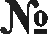 Учебный предметДата проведенияДень неделиКлассы1История20.09.2023среда7,8,9,10,112Экология21.09.2023четверг7,8,9,10,113География22.09.2023пятница7,8,9,10,114Русский язык25.09.2023понедельник4,7,8,9,10,115Экономика26.09.2023вторник6Физика27.09.2023среда7,8,9,10,117Физическая культура28.09.2023четверг7,8,9,10,118Иностранный язык(английский)29.09.2023пятница7,8,9,10,119Иностранный язык(немецкий)02.10.2023понедельник7,8,9,10,1110Искусство03.10.2023вторник7,8,9,10,1111Химия04.10.2023среда7,8,9,10,1112Астрономия06.10.2023четверг7,8,9,10,1113Право09.10.2023понедельник9,10,1114ОБЖ10.10.2023вторник7,8,9,10,1115Биология11.10.2023среда7,8,9,10,1116Обществознание12.10.2023четверг7-8 (один тур)9-11 (два тура)17Литература13.10.2023пятница18Технология16.10.2023понедельник7,8,9,10,1119Математика17.10.2023Вторник7,8,9,10,1120Математика18.10.2023Среда4,5,622Информатика25.10.2023среда7,8,9,10,11№Учебный предметДата проведенияДень неделиКлассыМесто проведения1История09.11.2023четверг7,8,9,10,11МБОУ «Ковылкинская СОШ №4»2Экология10.11.2023пятница7,8,9,10,11МБОУ «Ковылкинская СОШ №2»3Физика 13.11.2023понедельник7,8,9,10,11МБОУ «Ковылкинская СОШ №4»4Русский язык14.11.2023вторник    4,7,8,9,10,11МБОУ «Ковылкинская СОШ №4»5Экономика15.11.2023среда7,8,9,10,11МБОУ «Ковылкинская СОШ №2»6Физическая культура16.11.2023четверг7,8,9,10,11ФОК/МБОУ «Ковылкинская СОШ №2»7Иностранный язык(английский)17.11.2023пятница7,8,9,10,11МБОУ «Ковылкинская СОШ №4»8Биология20.11.2023понедельник7,8,9,10,11МБОУ «Ковылкинская СОШ №4»9Искусство21.11.2023вторник7,8,9,10,11МБОУ «Ковылкинская СОШ №2»10География22.11.2023среда7,8,9,10,11МБОУ «Ковылкинская СОШ №4»11ОБЖ23.11.2023четверг7,8,9,10,11МБОУ «Ковылкинская СОШ №4»12Информатика24.11.2023пятница7,8,9,10,11МБОУ «Ковылкинская СОШ №4»13Право27.11.2023понедельник9,10,11МБОУ «Ковылкинская СОШ №4»14Обществознание28.11.2023вторник7-8 (один тур)9-11 (два тура)МБОУ «Ковылкинская СОШ №4»15Литература29.11.2023среда7,8,9,10,11МБОУ «Ковылкинская СОШ №4»16Иностранный язык (французский)30.11.2023четверг7,8,9,10,1117Иностранный язык(немецкий)01.12.2023пятница7,8,9,10,11МБОУ «Ковылкинская СОШ №2»18Химия04.12.2023понедельник7,8,9,10,11МБОУ «Ковылкинская СОШ №4»19Технология 1 день07.12.2023четверг7,8,9,10,11МБОУ «Ковылкинская СОШ №2»19Технология 2 день08.12.2023пятница7,8,9,10,11МБОУ «Ковылкинская СОШ №2»20Математика11.12.2023понедельник4,7,8,9,10,11МБОУ «Ковылкинская СОШ №4»21Асторономия12.12.2023вторник7,8,9,10,11МБОУ «Ковылкинская СОШ №2»